Unit #3602 2005 Caterpillar D6R LGP Winch Dozer Serial # ADE00754Location – Oil Sand Mining Operation, Fort McMurray, AB, CanadaArea - Support Shop YardSMU hours - 27,237Component HoursEngine - 1,410Transmission - 13,727		Torque Convertor - 13,727Hyd. Pump - 27,237Final Drives - LH & RH - 13,727 Tracks - 27,237			Track Frames – 27,237Blade Cylinders - 27,237 		Winch – 27,237See the following 3 pictures of the dozer taken in January 2018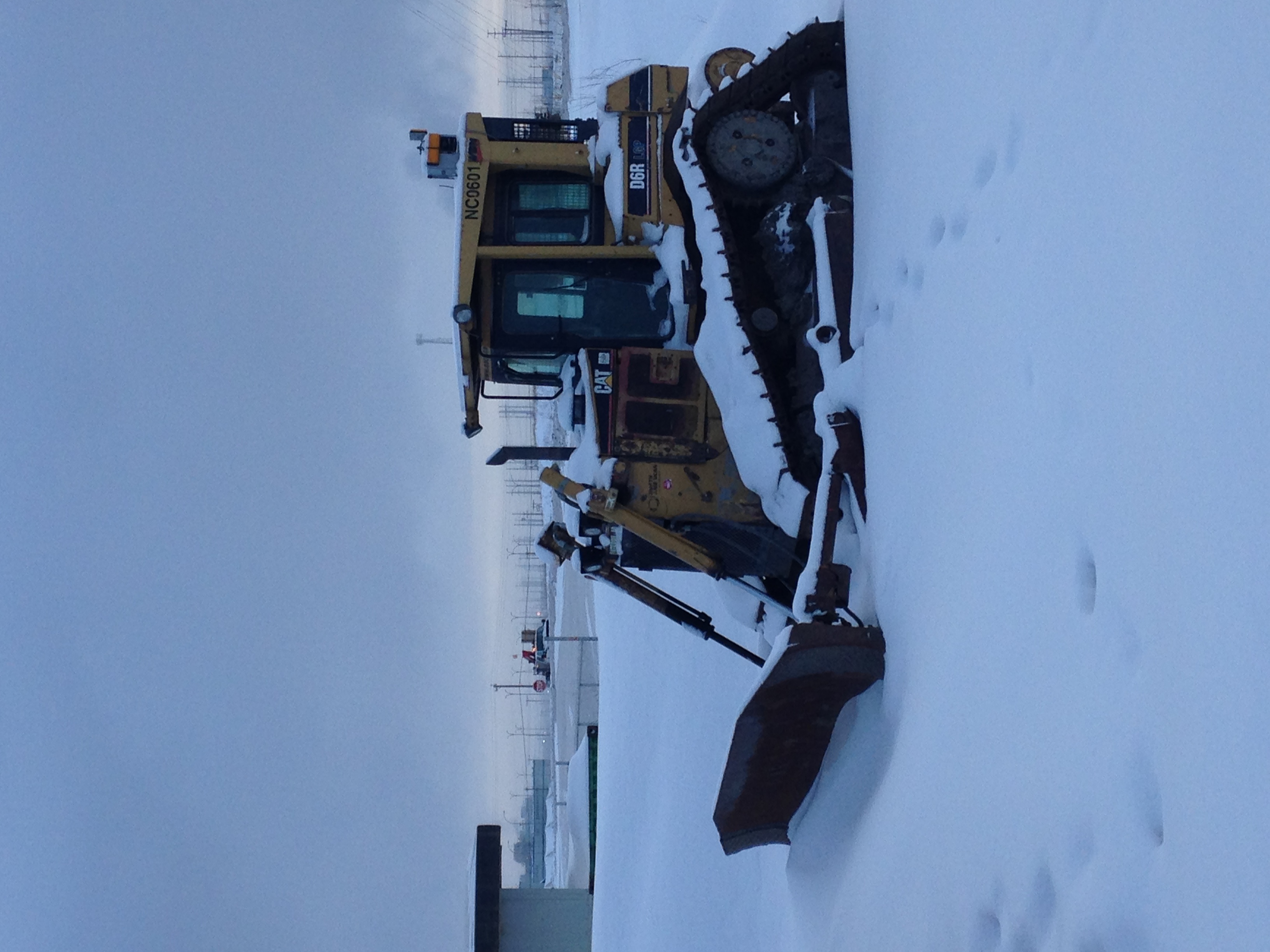 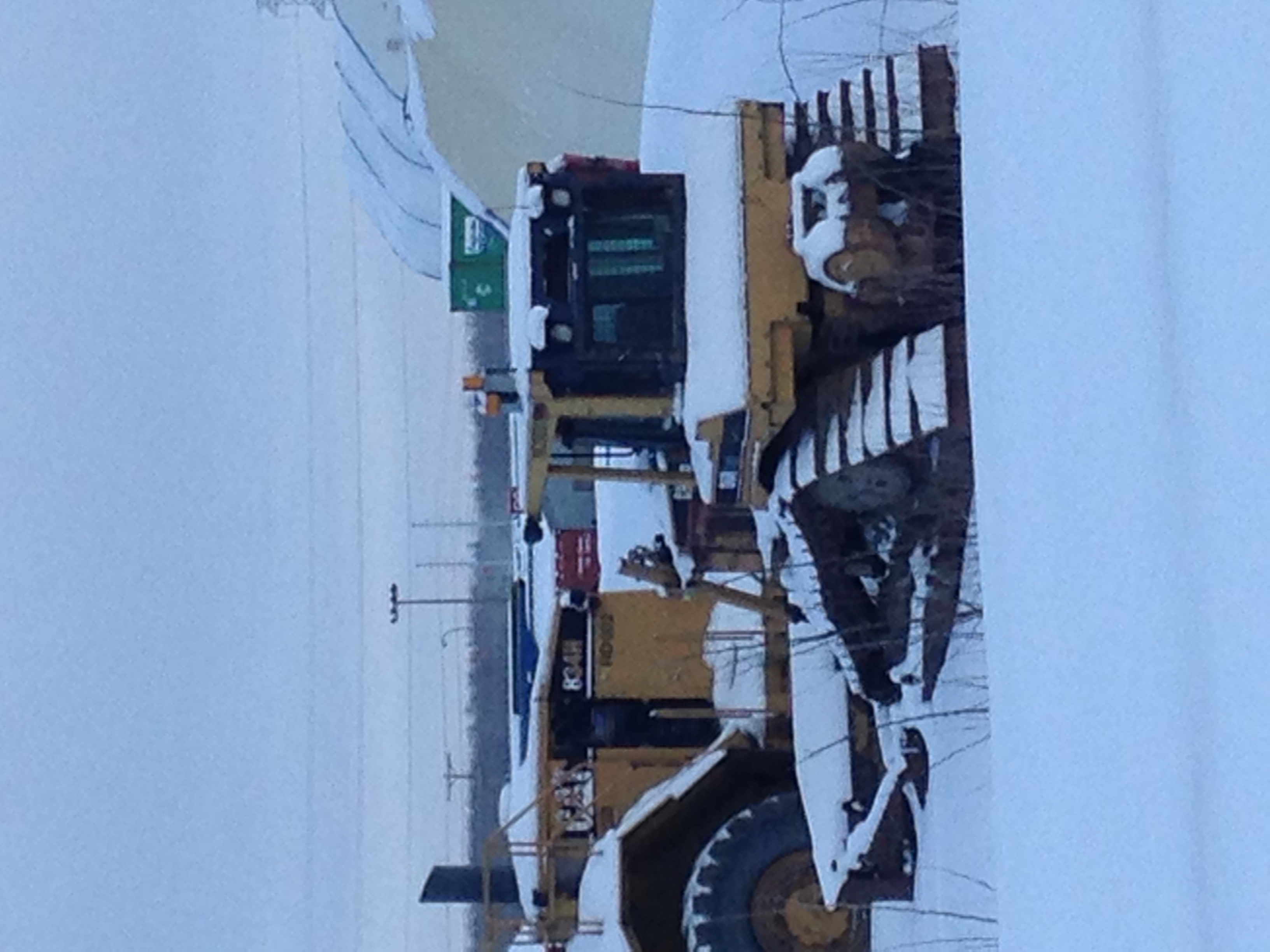 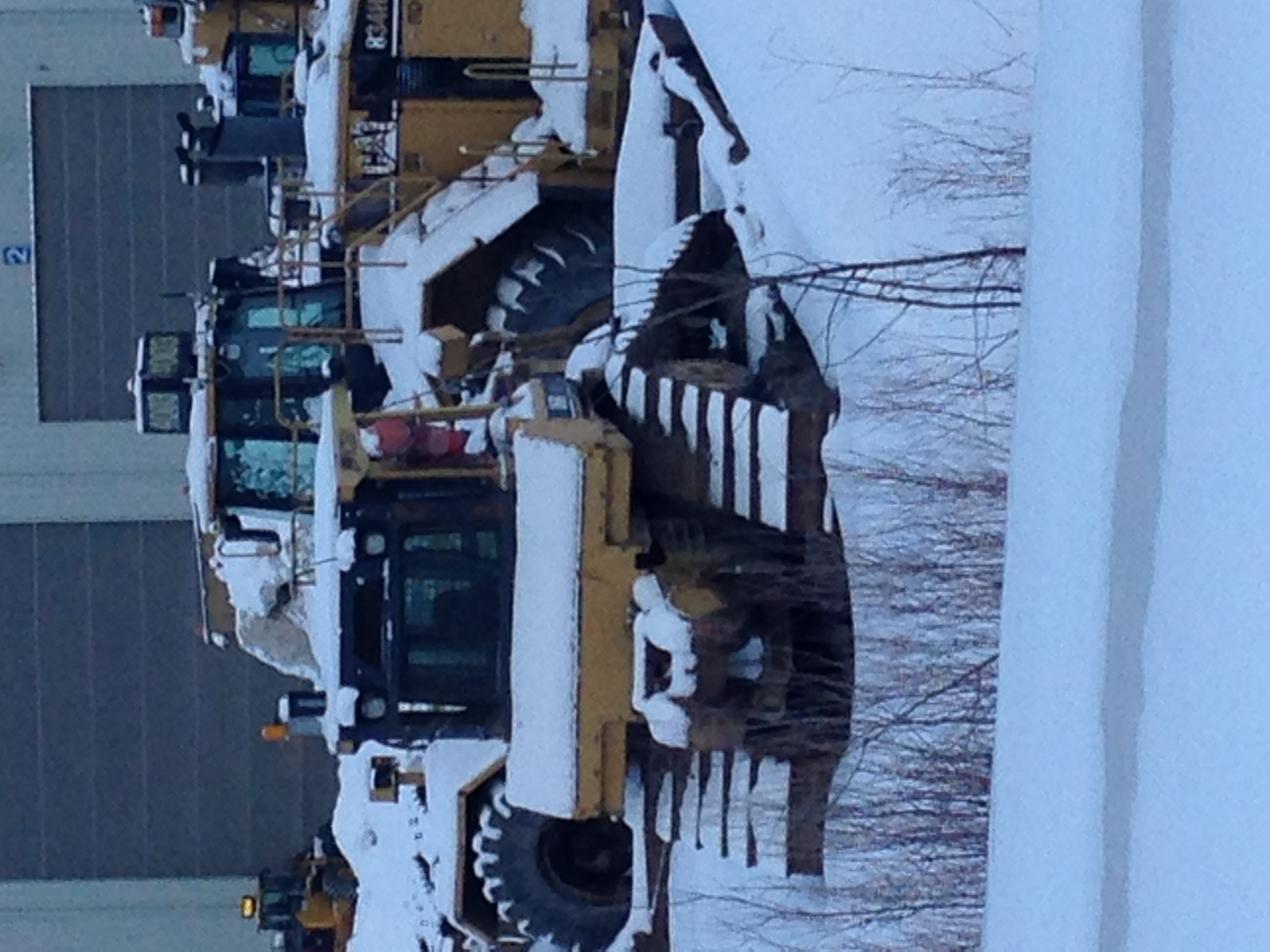 